




Kellemes karácsonyi ünnepeket és 
békés, boldog új esztendőt
kívánok a Tantestület és a diákok nevében: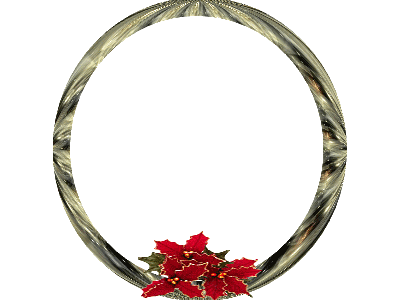 Keszte Jánosné
         tagintézmény-vezetőSok szeretettel meghívjuk és várjuk 
2016. december 21-én 16 00-kor a művelődési házban tartandó 
karácsonyi ünnepélyünkre.Kincsesbánya, 2016. december 13.